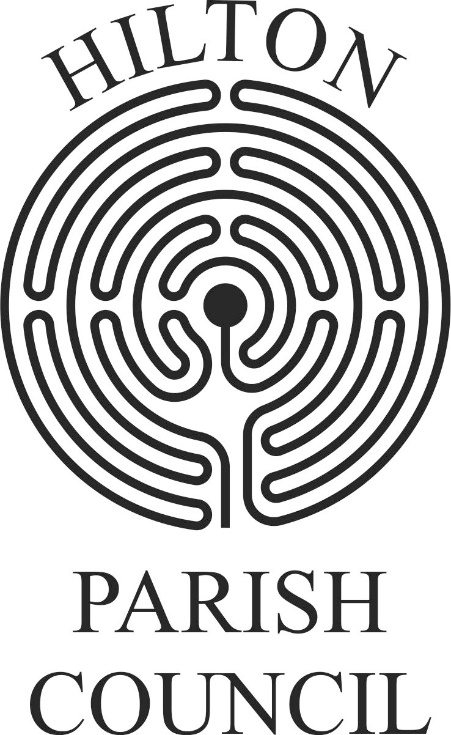 Document Configuration Management & ControlHilton Parish Council  	Action Plan 2021-2022 The Action Plan sets out our current schedule of priorities and activities. It will be regularly reviewed and updated as projects finish and priorities change. Priorities may change for a number of reasons, including for example: unexpected events; matters identified by residents; budgetary constraints; and central and local government initiatives. Hilton Parish Council constantly strives to work on behalf of its community on the issues that matter to the parish. The Parish Council is always keen to receive ideas and suggestions on particular areas of interest or concern and where it is felt the Parish Council may be able to assist. VersionDescriptionOriginatedReviewedApprovedVersion 1Annual Review27/04/2021Objective ActionWho Timescale Review Planning To ensure that all planning applications are reviewedReview planning applications and respond to consultations, including consideration of design and site layout to encourage a rich biodiversity of plant and wildlife Planning CommitteeClerk Ongoing Jubilee PlaygroundTo ensure that play equipment is kept in safe working orderRegular tidying tasks, such as grass cutting, leaf removal and bin emptyingMonthly safety inspection carried out and any observations requiring remedial work reported to Clerk and Council.Annual RoSPA inspectionsAny necessary remedial work carried out promptlyInstall sign in accordance with The Occupiers Liability Act 1957Maintenance PersonClerkCllr K. Dunk  OngoingASAP The GreenTo ensure that the open space is suitable for leisure, social and sporting activities remains accessible to the public and that the diversity of wildlife, plants and trees is broadened.Maintenance tasks in accordance with the Green Spaces Management PolicyAny defects reported to the Clerk and CouncilTree safety inspection; address identified issues Maintenance of the Maze as a scheduled monumentMaintenance ContractorClerk/CouncilTree WardenCouncilOn-goingDitches and WaterwaysTo maintain free flowing watercourses across parish council owned landTo regularly inspect ditches and watercourses, especially exit and entrance grids.To remove debris from the sides of the ditchesTo communicate with HDC, CCC, EA as appropriate Maintenance PersonMaintenance ContractorClerk/CouncilOn-goingPavilionTo ensure the Pavilion is maintained and investigate options to refurbishCarry out repairs and minor refurbishments to enable useConsider long term options for refurbishmentMaintenance PersonPavilion Working GroupOn-goingHighwaysTo be proactive in responding to matters raised about highways issuesApply for a 24hr 7.5t TRO for the B1040 via the CCC LHI schemeSupport the volunteer Speedwatch schemeMonitor and collate reports from residents regarding Highways matters and refer them to CCCTo follow up the A14 Legacy Fund projectCouncilClerk/CouncilClerkClerk/CouncilMay 2021On-goingOn-goingOn-goingPathsTo ensure that the paths in the village are maintained to a high standardTo inspect and maintain the gravel paths across the GreenTo consider options for resurfacing the path from Church Lane to the ChurchTo consider options for resurfacing the path from the shop to Mill Hill EndMaintenance PersonCouncilCouncilOn-goingBiodiversityTo have regard to the purpose of conserving biodiversityTo manage the green open spaces in accordance with the Green Spaces Management PolicyTo appoint an Open Spaces Officer with terms of referenceGreen Open Spaces Working GroupCllr Ian StottOn-goingOn-goingCrime and DisorderTo do what it reasonably can do to prevent crime and disorderTo support the neighbourhood watch groupsTo support SpeedWatchCouncilClerkOn-goingOn-goingAdministration To ensure that Parish Council administration is efficient, effective, open and transparent Agendas, minutes and dates of meetings published within legislative timescales on website and notice boardsMaintain legislative compliance through website e.g., accessibility ClerkCouncillorsOn-goingFinanceTo ensure that public money is used wisely and is accounted for Determine the annual expenditure, reserves and contingency budgets and set an annual acceptable precept  Monitor expenditure and income on a monthly basis Investigate and take advice on insurance policies and payments. Review annually and update the Asset Management Plan.  Publish on website and notice boards information on payments, annual return, audit documents, budget, preceptFinance CommitteeClerkCouncilOn-goingVillage MaintenanceTo ensure that the village is tidy, safe and in good order Liaise closely with Maintenance Person  Monitor grass cutting ClerkMaintenance PersonCouncilOn-goingParish CouncillorsTo ensure a range of views representing the community and that Cllrs understand their role in order to make informed decisions  Endeavour to fill any councillor vacancies Facilitate induction process for training new councillors Ensure all councillors have attended CAPALC councillor training in accordance with the Training and Development StatementClerkCouncilCouncillorsOn-goingTraining and AdviceTo enable councillors & clerk to be more effective in their roles and to allow the PC to be better informed in its decision-making processes Subscribe to organisations providing information and advice (SLCC, CAPALC, NALC) Encourage attendance at relevant courses and conferences Councillors new to the role: Induction process carried out by Clerk in accordance with the Training and Development Statement; encouraged to attend CAPALC Course; provided with a copy of Good Councillor GuideCouncilClerk/CouncilOn-goingPolicy and LegislationTo provide consistency and clarity to stakeholders when dealing with accountability or activities of critical importance Review current policies when required and, where a need is identified, create new policies  Review and update Risk Assessments. Check that all current policies are on the Parish Council website Policy Working GroupClerkOn-goingCommunicationsTo ensure that  information is shared consistently , efficiently & openly between all stakeholders Residents to be kept up to date with the work of the council through: information shared on notice boards; Spectrum article; website; Facebook; meetings; presentations Consult with the community on specific matters Clerk CouncilOn-goingData Protection To ensure that the Parish Council complies with General Data Protection Regulations (GDPR)  Monitor complianceClerkCouncillorsOn-goingCemeteryTo investigate options for actions regarding the current graveyard reaching capacity for burialsInvestigate options availableClerk/CouncilOn-going